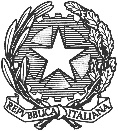 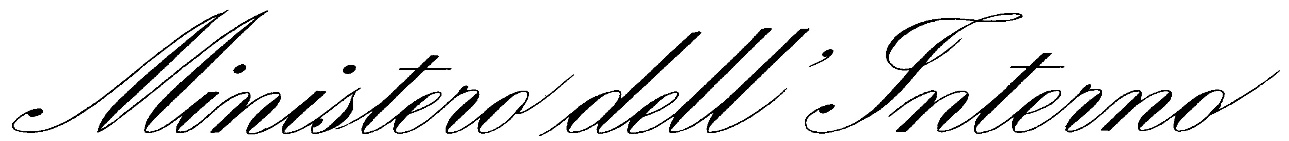 DIPARTIMENTO DELLA PUBBLICA SICUREZZADIREZIONE CENTRALE PER GLI AFFARI GENERALI E LE POLITICHE DEL PERSONALE DELLA POLIZIA DI STATOCap. 2871 – 2872 –  BILANCIO DELLO STATOEROGAZIONE DEI BENEFICI ECONOMICI AI SENSI DELLE LEGGI N. 466/1980, 302/1990, 388/2000, 206/2004, 266/2005, 147/2013 E IN ESECUZIONE DI SENTENZE IN FAVORE DELLEVITTIME DEL TERRORISMO, DELLA CRIMINALITÀ ORGANIZZATA E DEL DOVERE E LORO FAMILIARINumeroDataImporto speciale elargizione in euroMotivazione1839814/11/202395.819,92Speciale Elargizione1839914/11/202321.972,00Speciale Elargizione1853714/11/202329.189,96Speciale Elargizione1855314/11/202335.146,43Speciale Elargizione1855514/11/202319.838,00Speciale Elargizione1868814/11/202322.704,00Speciale Elargizione1871914/11/202319.838,00Speciale Elargizione1884714/11/2023153.871,97Speciale Elargizione1885414/11/2023163.629,43Speciale Elargizione1886314/11/202329.975,25Speciale Elargizione1868114/11/202319.866,00Speciale Elargizione1872814/11/202369.461,26Speciale Elargizione1873014/11/20232.838,00Speciale Elargizione1882114/11/202321.640,92Speciale Elargizione1885614/11/20238.514,00Speciale Elargizione1887214/11/20232.838,00Speciale Elargizione1888314/11/20238.514,00Speciale Elargizione1885516/11/2023129.663,32Speciale Elargizione1902216/11/20235.676,00Speciale Elargizione1902616/11/202389.998,93Speciale Elargizione1942320/11/202338.313,00Speciale Elargizione1942420/11/202336.894,00Speciale Elargizione1942720/11/2023254.600,00Speciale Elargizione1949420/11/202362.564,94Speciale Elargizione1949920/11/202396.492,00Speciale ElargizioneNumeroDataImporto speciale elargizione in euroMotivazione1950820/11/2023120.723,44Speciale Elargizione1967220/11/202311.352,00Speciale Elargizione1977720/11/202336.894,00Speciale Elargizione2035329/11/20235.676,00Speciale Elargizione2043029/11/20232.838,00Speciale Elargizione2043329/11/20235.676,00Speciale Elargizione2080229/11/2023183.563,89Speciale Elargizione